Notes:All speakers scheduled to take the floor should upload the written version of their oral statements through the online system for inscription on the lists of speakers (https://uprreg.ohchr.org/) before the opening of the reviewThe full text of statements is available on UPR extranet pageIdentity photo-badges valid for the session may be obtained by all delegations, if needed, from the UNOG Security and Safety Section at the “Pregny Gate” (Palais des Nations, 8-14 avenue de la Paix) from 8.00 a.m. to 5.00 p.m. upon presentation of a copy of their letter of accreditation and an identity document.PHOTOGRAPHS AND FILMING: Please note that only accredited media are permitted to film and take photographs in the Assembly Hall.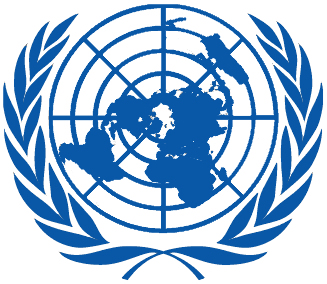 Working Group on the Universal Periodic ReviewWorking Group on the Universal Periodic ReviewThirty-seventh session
Geneva, 18–29 January 2021Order of the DayThirty-seventh session
Geneva, 18–29 January 2021Order of the DayPlenary Meetings – Assembly HallFriday, 29 January 2021Plenary Meetings – Assembly HallFriday, 29 January 2021AFTERNOON15:30 – 18:00
17th  meetingAdoption of the recommendations section on:Adoption of the recommendations section on:Adoption of the recommendations section on:Adoption of the recommendations section on:Myanmar– Draft report of the UPR Working Group: A/HRC/WG.6/37/L.10Myanmar– Draft report of the UPR Working Group: A/HRC/WG.6/37/L.10Myanmar– Draft report of the UPR Working Group: A/HRC/WG.6/37/L.10Myanmar– Draft report of the UPR Working Group: A/HRC/WG.6/37/L.10Rwanda– Draft report of the UPR Working Group: A/HRC/WG.6/37/L.11Rwanda– Draft report of the UPR Working Group: A/HRC/WG.6/37/L.11Rwanda– Draft report of the UPR Working Group: A/HRC/WG.6/37/L.11Rwanda– Draft report of the UPR Working Group: A/HRC/WG.6/37/L.11Georgia– Draft report of the UPR Working Group: A/HRC/WG.6/37/L.12Georgia– Draft report of the UPR Working Group: A/HRC/WG.6/37/L.12Georgia– Draft report of the UPR Working Group: A/HRC/WG.6/37/L.12Georgia– Draft report of the UPR Working Group: A/HRC/WG.6/37/L.12Sao Tome and Principe– Draft report of the UPR Working Group: A/HRC/WG.6/37/L.13Sao Tome and Principe– Draft report of the UPR Working Group: A/HRC/WG.6/37/L.13Sao Tome and Principe– Draft report of the UPR Working Group: A/HRC/WG.6/37/L.13Sao Tome and Principe– Draft report of the UPR Working Group: A/HRC/WG.6/37/L.13